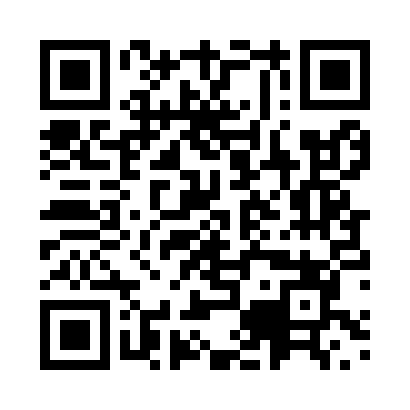 Prayer times for Bosaso, SomaliaWed 1 May 2024 - Fri 31 May 2024High Latitude Method: NonePrayer Calculation Method: Muslim World LeagueAsar Calculation Method: ShafiPrayer times provided by https://www.salahtimes.comDateDayFajrSunriseDhuhrAsrMaghribIsha1Wed4:115:2411:402:535:567:062Thu4:105:2411:402:535:577:063Fri4:105:2411:402:545:577:064Sat4:095:2311:402:545:577:075Sun4:095:2311:402:555:577:076Mon4:095:2311:402:555:577:077Tue4:085:2211:402:565:577:078Wed4:085:2211:402:565:587:089Thu4:075:2211:402:575:587:0810Fri4:075:2211:402:575:587:0811Sat4:065:2111:402:585:587:0912Sun4:065:2111:402:585:587:0913Mon4:065:2111:402:595:597:0914Tue4:055:2111:402:595:597:1015Wed4:055:2011:402:595:597:1016Thu4:055:2011:403:005:597:1117Fri4:045:2011:403:006:007:1118Sat4:045:2011:403:016:007:1119Sun4:045:2011:403:016:007:1220Mon4:045:2011:403:016:007:1221Tue4:035:1911:403:026:017:1222Wed4:035:1911:403:026:017:1323Thu4:035:1911:403:036:017:1324Fri4:035:1911:403:036:017:1325Sat4:025:1911:403:036:027:1426Sun4:025:1911:403:046:027:1427Mon4:025:1911:413:046:027:1528Tue4:025:1911:413:056:037:1529Wed4:025:1911:413:056:037:1530Thu4:025:1911:413:056:037:1631Fri4:025:1911:413:066:037:16